MinutesThursday 12 March 2020 - 9.30am-11.30am@ Youth Resource Centre86 Derrimut Rd, Hoppers CrossingNote:  The meeting scheduled for 23 April has been Cancelled.  The next Wyndham Workers with Young People Network meeting is scheduled for Thursday 4 June at the Youth Resource Centre – 9:30am – 11:30am.Welcome & Introductions
Tanya Whitmore, Senior Youth Support Officer – Wyndham City Council Youth Services Acknowledgement of the Kulin Nation
“I wish to acknowledge the peoples of the Kulin Nation as the Traditional Owners of the land on which we are gathered and pay respect to their elders, past and present. I also wish to pay respect to any Elders from other communities and acknowledge any future young leaders who are here”Presentation Cath Guerrieri - Uniting Reconnect West Program – Youth & Family Mediator Michael Culliver & Caitlyn – Melbourne AthleticUniting is running a fitness and wellbeing program with Melbourne AthleticsThe program will be free and it will run for 6 weeks, including various introductions to different aspects to gym life. Classes will include some strength based exercises boxing, nutrition, and I’ll be doing mindfulness.There will be two different groups running at the same time, 10 kids in each class, 12-14years and 15 -18 years of age.All highly qualified trainers!Term 2: 21st April - 26th May, one hour session per week from 4:30pm -5:30pmPresentation – Shannon Bell – YSAS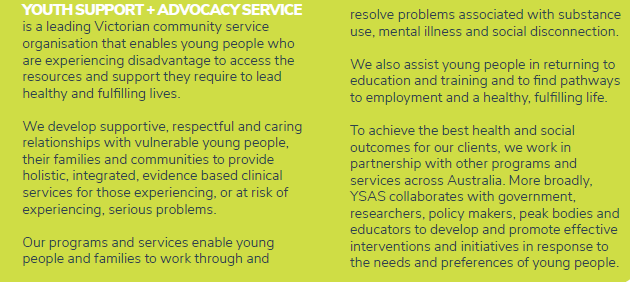 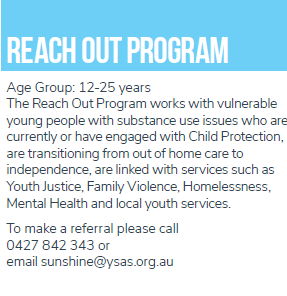 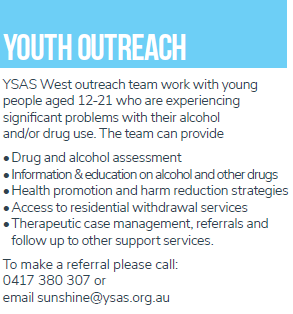 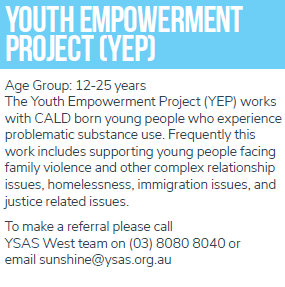 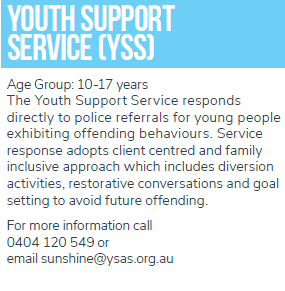 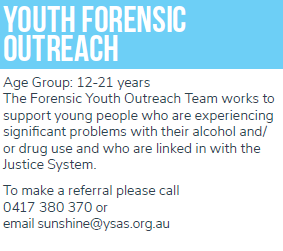 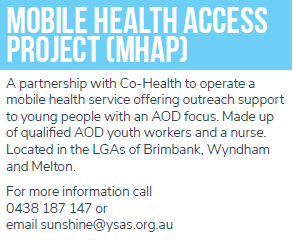 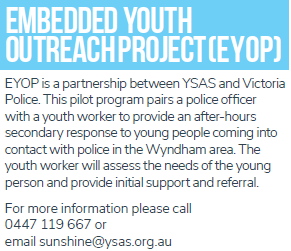 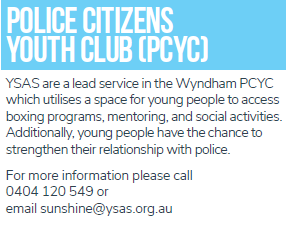 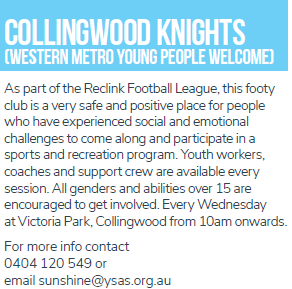 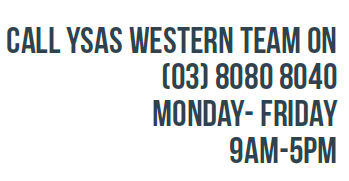 Information Sharing:Name: Philippe AslanisAgency: Kookaburra KidsContact: 0431 411 971 E: philippeaslanis@kookaburrakids.org.auReferrals openReferrals through websiteNo formal diagnosis of MI neededQ2 dates released for activity days 3rd April, 2nd May, 25th JuneNovember & October camp confirmed.Name: Michael CulliverAgency: Melbourne AthleticContact: 0400 056 106
Melbourne Athletic Performance RehabilitationYouth Athletic DevelopmentSports RehabilitationHigh performance trainingInjury preventionConsultingName: Dennis JohnsonAgency: Drummond Street ServicesEmail: dennis.johnsson@ds.org.auFamily mental health support services (FMHSS)Targeted psychological services (TPS)Family Foundation – Parent coaching for new parentsName: Danlie Wv & Emily DrewittAgency: AnglicareEmail: danlie.wv@anglicarevic.org.au P: 9731 2500Reach out is now accepting new referrals for young people who have issues with substance use. Young people ages 12-25 who live, study or work in the city of Wyndham. They provide assessments, counselling, casework and linkage to other support the young person needs.WOW program is a women’s only program based therapeutic group service. Women 18 years and older have the opportunity to engage with other women to develop healthy social support as part of AOD relapse prevention treatment. This program runs on Wednesdays for 7 weeks, activities focus on self-care and healthy and positive physical activities to promote health & fun with rewarding experiences. Information Sharing continued:Name: Michelle Chahine Agency: AMES Australia – Youth ServicesEmail: chahinem@ames.net.au  M: 0427 210 798Currently accepting referrals for young people aged 17-25 who require support with education and employment pathways.We are taking expressions of interest for young people interested in studying certificate 1 in general education for adults. Starting on 14th April 2020.Name: Cath GuerrieriAgency: Uniting Reconnect West ProgramContact: 9051 2000 M: 0426 820 283Program round two. 12-18 years of age.6-week sport health program.Qualified trainers from Melbourne Athletics Performance & Rehabilitation. Tuesday 21st April – 26th May 2020 - 4:30-5:30pmClasses include:BoxingNutritionWeight training introductionMindfulnessTwo groups of 10, 12-14 – 1st group- 15-18- second group.Program run at Vic Uni – Werribee.Note:  The meeting scheduled for 23 April has been Cancelled.  The next Wyndham Workers with Young People Network meeting is scheduled for Thursday 4 June at the Youth Resource Centre – 9:30am – 11:30am.Please contact the Wyndham Youth Network for further information regarding this network or to present: wyndhamyouthnetwork@wyndham.vic.gov.au or 8734 1355For information sharing please email:  wyndhamyouthnetwork@wyndham.vic.gov.auWebsite:  Wyndham Workers with Young People Network – click here2020 Meeting DatesAll meetings are 9.30am-11.30am unless otherwise stated on the Agenda@ Wyndham Youth Resource Centre - 86 Derrimut Road, Hoppers Crossing23 April - Cancelled28 May25 June23 July27 August15 October19 November17 December